21/8-21Bornholms Bordtennis indbyder til fælles 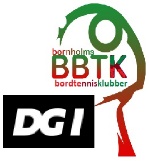 BM (Bornholmsmesterskab) og LDM (Landsdelsmesterskab)2021 I BORDTENNISLørdag den. 9/10 og Søndag den. 10/10 2021 i HaslehallenBornholms Bordtennis har fornøjelsen, at indbyde til disse fælles mesterskaber. På grund af aflysning af LDM, nov. 2020 og BM, jan 2021 afvikles stævnet i fællesskab, uden grand prix rækker, som et engangsstævne. Stævnet er godkendt og følger DGI/BBTK´s regler.Bemærk: Alle deltager både i single og double, så derfor er prisen samlet.  KLASSEINDDELING OG SPILLEDAGE: Lørdag:Søndag:REGLER OG SPILLEFORM: - Der kræves, at ALLE spillere skal være registreret i Bordtennisportalen (Rating), og man SKAL have A-Licens hos en Bornholmsk klub for, at deltage. OBS- DE SPILLERE, DER ØNSKER OG SPILLE I DE ALDERSKLASSER FRA 2020/21, SKAL TILMELDES DIREKTE PÅ MAIL TIL FINN (DET VIL FORTRINSVIS GÆLDE UNGDOM).Som udgangspunkt vil der være 4 spillere / par i hver pulje, hvor der tages klubhensyn. Ved tilmelding af mindre end 4 spillere/ par, kan de blive rykket en række op eller evt. slået sammen med andre rækker. Der spilles B-Slutspil i alle ungdomsrækker med mindst 8 deltagere. Der foretages seedning i alle rækker. Nr. 1 og 2 går videre i afsluttende slutspil, som afvikles efter cup-systemet. Alle deltagere i single er automatisk med i double, hvor makker findes ved lodtrækning i hver blok. Doublen spilles efter cup-systemet (evt. pulje).  Alle kampe spilles bedst af 5 sæt til 11 point – dog spilles slutspil i klasse 1 bedst af 7 sæt. Der spilles med hvide nye plast bolde. Der må KUN tilmeldes i en række i hver tidsblok. (HUSK man tilmelder sig i single, men er automatisk med i double i den tilmeldte række, hvor der trækkes lod om makkeren. Hermed kan man se ved tilmelding, hvornår de skal spille. Stævneledelsen forbeholder sig retten til at slå rækker sammen i både single og double ved manglende tilmelding.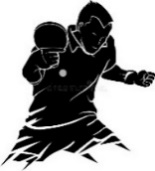 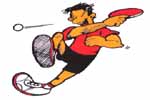 TILMELDING: Skal ske klubvis senest og efter rating opdatering d. 16/9-21.Mandag den 20. September 2021 via BORDTENNISPORTALEN.STARTPENGE:	60+ : 75,- kr. + microgebyr til BTDK på 11,- kr.         (som dækker både single og double) Senior: 110,- kr. + microgebyr til BTDK på 11,- kr.     (som dækker både single og double)Ungdom: 100,- kr. + microgebyr til BTDK på 11,- kr.  (som dækker både single og double)		Drive-in gebyr: 25,- kr. Betaling sker klubvis over BT-portalen sammen med tilmelding.DRIVE-IN:		HUSK: Der er også enkelte drive-in pladser på dagen.LODTRÆKNING:	Single og double foretages 30 min. før rækken starter, med stævneprogrammet TT Coordinator.PRÆMIER:			Der uddeles medaljer, brugsting og i nogle rækker vandrepokaler.Evt. oplysninger, hos Finn Jørgensen, Tlf. 56 95 79 74 / 20 27 11 49 E-mail: finn.bordtennis@mail.tele.dkBlok 1 kl. 10.00 – ca. 13.30Veteran A (Rating 1450 – derover)Veteran B (Rating 0 – 1449)PuslingeDrengePigerBlok 2 kl. 13.30 – ca. 17.3060 + Række (Rækken deles op efter styrke)Yngre DrengeJunior Blok 1 kl. 9.00 – ca. 13.00Klasse 1 (Rating 1650 – derover) Klasse 3 (Rating 0 – 1374) Blok 2 kl. 13.00 – ca. 17.00Klasse 2 (Rating 1375 – 1649)Damer